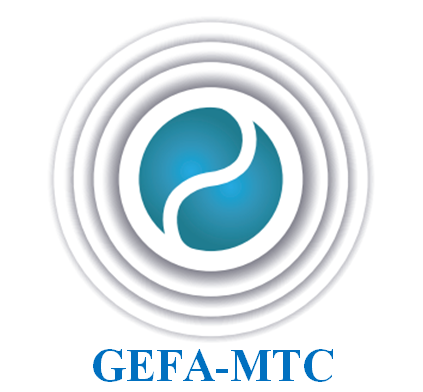 REVISTA ECO - CIÊNCIA E SAÚDEDECLARAÇÃO DE REVISÃO TEXTUAL E GRAMATICAL PORTUGUÊS E INGLÈSEu, AUTOR, declaro que o artigo CITAR TÍTULO, enviado para Revista Eco –Ciência e Saúde, em DATA, foi submetido a rigorosa revisão textual e gramatical, português e inglês, no sentido de facilitar a comunicabilidade e alcançar a qualidade linguística que um texto cientifico requer. Essa revisão foi realizada por: NOME DE QUEM REVISOU - QUE PODE SER O AUTOR OU NÃO, profissional da área de CITAR ÁREA -  contato: EMAIL E TELEFONE.E por ser verdade, firmo a presente.Cidade, Estado, Data, Mês e Ano.ASSINARATENÇÃO: Recomenda-se que a revisão textual e gramatical seja realizada por profissional da área de Letras ou com domínio em produção e revisão textual. 